Lp.Nazwa PrzedmiotuSpecyfikacja PrzedmiotuIlośćProdukt Poglądowy1. Moduł Apteczki – WypadekModuł apteczki dedykowany do zestawu apteczki modułowej;Moduł w przygotowanym opakowaniu z rzepem;W skład zestawu wchodzi:Elektroflara - 2 szt. Kamizelka odblaskowa - 1 szt. Latarka czołowa - 1 szt. Gwizdek - 1 szt. Worek na wymiociny - 1 szt. Młotek bezpieczeństwa - 1 szt. Poncho - 1 szt. Rękawice BHP - 1 szt. Folia NRC - 1 szt. Oświadczenie wypadku kolizji - 1 szt. Długopis - 1 szt. Rękawiczki jednorazowe nitrylowe "L" - 2 pary Rękawiczki jednorazowe nitrylowe "M" - 2 pary Maska ochronna 3 warstwowa - 2 szt.Plaster z opatrunkiem 1,9 x 7,6 cm - 2 op. (5 szt.)Chusteczki do dezynfekcji 70% - 4 szt. Kompres gazowy 7,5 x 7,5 - 2 op. (3szt.) InstrukcjaFabrycznie nowe1 zestaw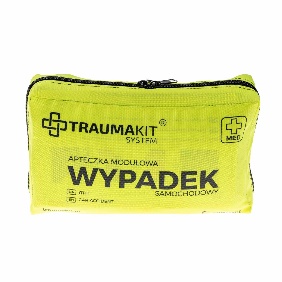 